Máš rád našu školskú knižnicu? Zapoj sa do výzvy ,,Logo pre ŠK“ a navrhni logo pre našu školskú knižnicu.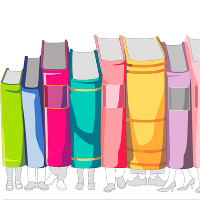   Kto?      Každý.....   Kedy?   3.10. – 17.10.2022   Prines svoj nakreslený nápad na A5 pani knihovníčke       B.Karašovej. Určená komisia vyberie 3-4 návrhy, ktoré      budú zverejnené na edupage, kde sa zapoja do výberu aj     učitelia a rodičia. 24.10.2022, na Medzinárodný deň    školských knižníc sa výzva končí a bude vyhlásený   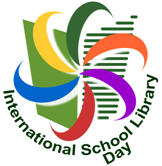    výsledok.    Prajem veľa kreatívnych nápadov, na ktoré sa veľmi teším                                                                Váš knihovník BK